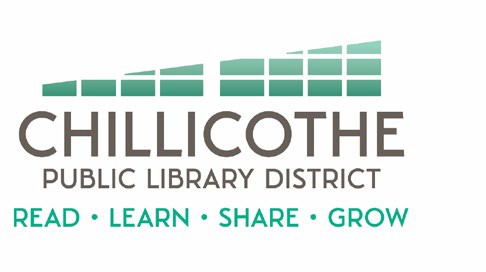 Chillicothe Public LibraryRegular Board of Trustees MeetingMarch 25, 2024 @ 5:30 pmAGENDACall to OrderPublic CommentsTrustee Candidate IntroductionsApproval of Minutes Approval of BillsTreasurer's ReportDirector's ReportUnfinished BusinessNew BusinessIGA - discussionProgramming Policy – DraftPublic Meeting Room Policy - DraftAnnouncementsAdjournment